Generating professional writing – with Sue Mullane 10:00 am - 4.30 pm, Friday October 26Bargoonga Nganjin, North Fitzroy Library, 182 St Georges Road, North Fitzroy.‘We do not write in order to be understood, we write in order to understand’.C. Day Lewis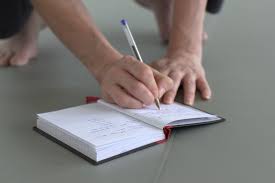 This workshop offers participants the opportunity to know how to create and cultivate good writing practices useful for supporting professional life. It references the work of Helen Sword, NZ-based scholar, teacher and poet, who has published widely on shaping personal habits which more reliably lead to successful academic writing. The workshop will study some of these suggestions, as well as weave in creative writing techniques involving DMT tools such as use of breath, tuning into the body and connection to sensory awareness to stimulate immersion in language. This workshop will be useful for anyone seeking to write in a professional style to contribute to knowledge in the DMT profession, and to publication. Participants should come with a writing idea to explore in the workshop and bring writing materials or a computer.Presenter: Sue MullaneSue has been the co-author of several successfully published book chapters and journal articles based on her DMT interests of working with special needs children and assessment in dance therapy. Publications include The handbook of dance and wellbeing/ Oxford University Press; Counselling and psychotherapy works: Contributions from the field/ Oxford University Press; Arts in Psychotherapy and Psychotherapy and Counselling Journal of Australia.  Sue is experienced as a co-writer of curriculum material for DMT training, and recently co-edited Dance Therapy Collections 4 with Jane Guthrie and Elizabeth Loughlin. Currently Sue’s daily writing tasks are absorbed in completing her PhD (Deakin) on an aspect of her DMT practice.WORKSHOP FEES* To qualify for the Members rate, you must be a financial member of the DTAA. Non-members are welcome to join the DTAA on-line: www.dtaa.org.au. The cost is $65 for general members and concession $55. **Concession is available only to full time students, pensioners and healthcare card holders. TO REGISTER: For more information on registration, contact Laura Houley via admin@dtaa.org.au or phone 0419531218. TO REGISTERRegister online at: https://www.trybooking.com/YJPHThis is the quickest and easiest way. No need to fill in any other details. --------------------------------------------------------------------------------------------------------------OTHER PAYMENT METHODSComplete this form for EFT, cheque or credit card payments.Email to admin@dtaa.org.au or mail the form to: DTAA, PO Box 641, Carlton South, Melbourne 3053First name:_______________    Family name:__________________________Phone: ________________________________Email: _________________________________Payment Method: EFT □                 Date paid: _____________EFT to DTAA  BSB: 033 095 (Westpac)    Account: 330037Cheque  □                Visa   □             Mastercard □       Cardholder’s Name: ______________________________________Signature: ______________________________________________Card number: ___________________________________________Expiry date:  _______________    Amount Paid: $______________COSTDTAA members*DTAA member concession**Non-memberNon-member concession**Professional Writing for DMT $120$100$180$160